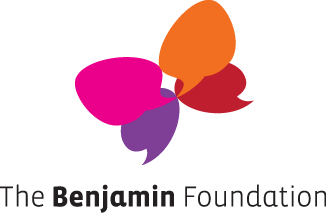 Tenancy Support ServiceName: Current Address:
Email Address:
National Insurance No:D.O.B:Tel:
Gender:  Male			      Female                              Prefer Not To Say
Marital Status:  Single                     Married                             Cohabiting
Do you identify as LGBTQ+?:	Y			NDo you have any dependent Children:   Yes                               No                     How ManyDo you have any pets?    Yes                         No                               What are they? ____________________  Please tell us your ethnic origin: Are you living with a disability?  Y			N Please tell us about anyone else moving with you:   
Do you have a bank account?      Yes                             NoDo you have a savings account?   Yes                            NoWho With:Are you claiming benefits?           Yes                            NoAre you employed?                       Yes                           No Who by:
How often do you get paid?   Weekly                        Fortnightly                            MonthlyWhat is your net (take home) pay?  Please tell us about any professionals that are giving you support (Probation, Youth Offending, Social Services)
					                                                                                                                                                                                                                                                            Can we contact?NameDOBAgeRelationship to YouBenefitAmountWeeklyFortnightMonthUniversal Credit£ESA£PIP£Child Benefit£Child Tax Credit£Working Families Tax Credit£Other£Please tell us about any current or previous criminal offences, convictions or cautionsPlease tell us about any potential risks or behaviours that may impact on a member of the team lone workingName of ReferrerContact DetailsWhat Support do you need?Tenancy Support - Help finding a private rental in Gt YarmouthRent Deposit Scheme(Please Specify Social / Private Landlord) – private landlord looked forBothName of Support WorkerAddress and Telephone NumberYesNoPrevious Housing History:Do you need help with:Do you need help with:Do you need help with:Do you need help with:Moving-On Grant (if available/applicable)Establishing / Maintaining a Successful TenancyRent in Advance Establishing Community LinksSetting up UtilitiesSupport with your Rights and Responsibilitiesas a TenantRegistration with Health ServicesTenancy CourseMaximising IncomeOther (please give details on last page)Declaration:When we receive your application, we will contact you within 14 days to arrange an interview.  Pleasenote, acceptance into the Tenancy Support Service does not guarantee an offer of accommodation or grant.Declaration:When we receive your application, we will contact you within 14 days to arrange an interview.  Pleasenote, acceptance into the Tenancy Support Service does not guarantee an offer of accommodation or grant.Name: Signature:*digital signature / verbal agreementDate: Signature:*digital signature / verbal agreementPlease use the space below to tell us anything else you think is relevant to your application.